Комиссия турагентствамна путевки в летние лагеря на мореНаличие путевок уточняйте у менеджера по тел. 8 (342) 201-85-85Наш адрес: г. Пермь Комсомольский пр., 62 офис 3ТЕЛ.: (342) 201-85-85сайт: shkolatur.ruE-mail: 2474848@mail.ru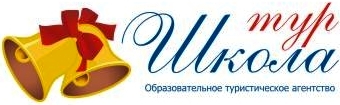 ООО Туристическое агентство«ТО Школа Тур»Реестровый номер туроператора - РТО 021073Название лагеряДООЦ «Илона»г. СочиДОЛ «Альбатрос»п.КабардинкаДОЛ «Красный десант» / «Дружба»Комиссия в руб./%  от стоимости путевки8 %2 500 руб.10 % 